Муниципальная программаВихоревского городского поселения«Формирование комфортной городской среды на территории Вихоревского городского поселения на 2018-2024 годы»г. Вихоревка2019Раздел 1. ПАСПОРТ муниципальной программы «Формирование комфортной городской среды на территории Вихоревского городского поселения на 2018-2024 годы»Раздел 2. Общие положенияКомфорт и безопасность жизни конкретного человека обеспечиваются комплексом условий, создаваемых как им самим, так и властью. Современные тренды, такие как смена технологического уклада, эффективное использование всех видов ресурсов (электричество, газ, вода, тепло, пространство, время), активное внедрение информационных технологий ведут к необходимости качественной перестройки городской среды.Современный горожанин воспринимает всю территорию города, как общественное пространство и ожидает от него безопасности, комфорта, функциональности и эстетики. Рационально выстроенная городская среда позволяет снизить градус социальной напряженности, поддерживает решение социально-демографических проблем: на освещенных людных улицах ниже уровень преступности, в оживленных парках чаще формируются семейные пары, при наличии безопасных и современных спортивных площадок увеличивается доля населения, регулярно занимающегося спортом, снижается уровень заболеваемости и так далее. В комфортных, современных и безопасных районах городов формируются творческие и интеллектуальные группы, создаются новые точки притяжения талантливых людей, растет востребованность недвижимости, за  счет повышения спроса на бытовые услуги создаются новые рабочие места.Сегодня горожанину важно, как обеспечено освещение улиц, обустроены тротуары и общественные пространства, его интересует качество уборки улиц, своевременная и безопасная утилизация коммунальных отходов и многое другое.Вместе с тем, понятных требований к организации современного городского пространства, в том числе, предполагающих вовлечение в этот процесс самих граждан, а также программы их достижения в настоящее время в России не существует.Существующие программы благоустройства носят точечный, несистемный характер, не имеют критериев эффективности и даже минимальных параметров необходимых работ.Мероприятия в части повышения показателей доступности объектов и услуг для маломобильных групп, как правило, направлены на обеспечение доступности лишь отдельных объектов.В этой связи, важно сформировать и поддержать на государственном и муниципальном уровне не только тренд о создании комфортной городской среды, но и обозначить ее ключевые параметры.Региональный проект Иркутской области «Формирование комфортной городской среды в Иркутской области (далее «Региональный проект») разработан в соответствии с Национальным проектом «Жилье и городская среда», утвержденным протоколом президиума Совета при Президенте Российской Федерации по стратегическому развитию и национальным проектам от 24.12.2018 №16, в состав которого входит Федеральный приоритетный проект «Формирование комфортной городской среды». Основной целью Регионального проекта является создание условий для системного повышения качества и комфорта городской среды на всей территории Российской Федерации путем реализации ежегодно комплекса первоочередных мероприятий по благоустройству в субъектах Российской Федерации.Раздел 3. Характеристика текущего состояния сферы благоустройствав муниципальном образованииФормирование комфортной городской среды – это комплекс мероприятий, направленных на создание условий для обеспечения благоприятных, безопасных и доступных условий проживания населения в Вихоревском городском поселении.Муниципальная программа включает в себя комплекс мероприятий по благоустройству дворовых территорий, общественных территорий, обустройство мест массового отдыха населения (городских парков).Общая площадь населенного пункта Вихоревского городского поселения составляет 132 510 га.Общее количество общественных территорий на территории поселения составляет 2 единиц площадью 62095 кв. м, из них количество благоустроенных общественных территорий по состоянию на 01.12.2017 года составляет – 0.Общее количество дворовых территорий многоквартирных домов 136 единиц площадью 548815 кв. м, из них количество полностью благоустроенных (обеспеченных твердым покрытием, позволяющим комфортное передвижение по основным пешеходным коммуникациям в любое время года и в любую погоду, освещением, игровым оборудованием и спортивным, озеленением, оборудованными площадками для сбора отходов) дворовых территорий по состоянию на 01.12.2017 года составляет - 0.Основной принцип формирования программ формирование комфортной городской среды - общественное участие. Для этого созданы и действуют общественная комиссия по контролю за реализацией настоящей программы. В состав общественной комиссии вошли представители политических, общественных партий и движений, управляющие компании, а также другие заинтересованные организации. Согласно данного принципа осуществляются обязательное общественное обсуждение, утверждение настоящей муниципальной программы, концепций и дизайн-проектов объектов благоустройства, так же проводятся общественные обсуждения проекта правил благоустройства Вихоревского городского поселения. В рамках данного принципа обеспечиваются свободное право граждан на подачу предложений по объектам для включения в программу, подробное информирование обо всех этапах реализации программы. Формирование муниципальных программ на 2018-2024 годы осуществляется на территории всех муниципальных образований Иркутской области и Российской Федерации с численностью населения более 1000 человек. В целях реализации принципа системности подхода в рамках формирования и реализации программы осуществляется инвентаризация объектов (земельных участков) частной собственности, общественных и дворовых территорий, формирование графика проведение благоустройства дворовых территорий, общественных пространств и объектов (земельных участков) частной собственности.Все начинается с дворов. Дворовые территории включаются в программу только по инициативе жителей. При благоустройстве двора учитывается принцип безбарьерности для маломобильных групп. Основными проблемами в области благоустройства дворовых территории и наиболее посещаемых общественных территорий Вихоревского городского поселения являются:- недостаточное количество детских, спортивных  и спортивно-игровых площадок,  зон отдыха;- недостаточное количество автостоянок и мест парковки транспортных средств на дворовых и общественных территориях;- недостаточное количество малых архитектурных форм на дворовых и общественных территориях или полное их отсутствие; - недостаточное освещение или его полное отсутствие отдельных дворовых и общественных территорий; - недостаточное озеленение дворовых территорий и отсутствие общей концепции озеленения общественных территорий, увязанной с остальными элементами благоустройства;- изнашивание покрытий дворовых проездов и тротуаров или полное их отсутствие.Кроме того, городская среда требует проведения большого объема работ по приспособлению ее к условиям доступности для инвалидов всех категорий и маломобильных групп населения. Основными причинами отсутствия необходимого количества обустроенных мест массового отдыха населения на территории Вихоревского городского поселения является отсутствие финансирования на благоустройство существующих пространств и недостаточное количество свободных участков для создания новых мест для спорта и отдыха. Необходимо решение вопросов благоустройства имеющихся пространств для привлечения населения и создания обустроенных зон отдыха. Проведение работ по благоустройству дворовых территорий и наиболее посещаемых общественных территорий создаст условия для организации полноценного досуга населения, атмосферу покоя и душевного комфорта. Для определения конкретного перечня объектов благоустройства проведен анализ текущего состояния территории Вихоревского городского поселения с инвентаризацией объектов благоустройства и составлением паспортов благоустройства дворовых, общественных территорий и объектов недвижимого имущества (включая объекты незавершенного строительства) и земельных участков, находящихся в собственности (пользовании) юридических лиц и индивидуальных предпринимателей. Проведенный анализ благоустройства дворовых территорий позволил определить общее состояние таких важных элементов благоустройства, как детские игровые и спортивные площадки. В основном игровые и спортивные площадки были изготовлены и установлены самими жителями  в период строительства жилых домов, срок эксплуатации которых составляет от 15 до 50 лет. Из всех дворовых территорий, расположенных на территории Вихоревского городского поселения, в настоящее время полноценными игровыми площадками, соответствующими требованиям безопасности при их эксплуатации, оборудованы три дворовые территории. А те отдельные площадки-самострои во дворах (качалки, качели, горки и т.п.), их состояние не обеспечивает безопасность, а также потребностей жителей города в игровых и спортивных модулях. Длительное время не проводилось благоустройство дворов. Проведение работ по оборудованию на дворовых территориях детских и спортивных площадок должно создать для детей условия для развития воображения, умственных и физических способностей. Текущее состояние сферы благоустройства, в разрезе мероприятий, реализуемых в рамках данной Программы, на основании проведенной инвентаризации территорий общего пользования, в том числе общественных пространств, дворовых территорий, оценивается следующими показателями, приведенными в таблице 1: Таблица 1Анализ общественных территорий, показал, что запущенное состояние парковых зон, скверов, отсутствие или недостаточное количество детских игровых площадок и зон отдыха на общественных территориях и во дворах, устаревшие малые архитектурные формы - негативно влияет на эмоциональное состояние и качество жизни населения. В силу объективных причин, из-за ограниченности финансовых средств, объекты благоустройства, такие как пешеходные зоны, зоны отдыха, тротуары, объекты уличного освещения, нуждаются в ремонте и реконструкции. Территорий функционального назначения благоустраиваются, но не в достаточном количестве и объемах. Раздел 4. Приоритеты муниципальной политики в сфере благоустройства, цель и задачи, целевые показатели муниципальной программыОсновным направлением муниципальной политики в сфере благоустройства является выработка мер и реализация приоритетных мероприятий, направленных на значительное повышение условий комфортности на территории муниципального образования, создание привлекательной городской атмосферы для жителей, а также привлечение населения к принятию решений и созданию проектов по повышению благоустройства общественных и дворовых территорий.Цель муниципальной программы: повышение качества и комфорта городской среды на территории Вихоревского городского поселения. Для достижения поставленной цели Программы и обеспечения формирования единого благоустроенного облика городского поселения, а также для привлечения к благоустройству территории Вихоревского городского поселения не только граждан, проживающих в многоквартирных домах необходимы мероприятия по заключению соглашений с гражданами, имеющими в собственности индивидуальные жилые дома и территории юридических лиц и предпринимателей. А также необходимо решить следующие задачи: 1. Повышение уровня благоустройства дворовых территорий многоквартирных домов. 2. Повышение уровня благоустройства общественных территорий. 3. Повышение уровня благоустройства объектов недвижимого (включая объекты незавершенного строительства) имущества и земельных участков, находящихся в собственности (пользований) юридических лиц и индивидуальных предпринимателей. 4. Повышение уровня благоустройства индивидуальных жилых домов и земельных участков, предоставленных для их размещения. 5. Повышение уровня вовлеченности заинтересованных граждан, организаций в реализацию мероприятий по благоустройству территории. Учитывая значительную стоимость работ, связанных с благоустройством общественных и дворовых территорий, ежегодное увеличение размера платы за содержание и ремонт общедомового имущества, в целях более эффективного использования финансовых средств, требуется усиление взаимодействия органов местного самоуправления, населения, привлечение источников финансирования всех уровней, что обусловливает необходимость разработки и применения данной Программы. Также к основным задачам Программы можно отнести:1. Обеспечение формирования единого облика городского поселения. А именно актуализация правил благоустройства Вихоревского городского поселения. Согласно ст.14 Федерального закона от 06.10.2003 № 131-ФЗ «Об общих принципах организации местного самоуправления в Российской Федерации» к вопросам местного значения городских поселений отнесено утверждение Правила благоустройства городских поселений. Правила благоустройства приведены в соответствие с рекомендациями министерства строительства и ЖКХ РФ, утвержденным приказом от 13.04. 2017 № 711/пр «Об утверждении методических рекомендаций для подготовки правил благоустройства территорий поселений, городских округов, внутригородских районов».2. Обеспечение создания, содержания и развития объектов благоустройства на территории городского поселения, включая объекты, находящиеся в частной собственности и прилегающие к ним территории. Для решения задачи 2 были разработаны и утверждены в 2017 году муниципальные нормативные правовые акты по вопросам реализации Программы: Постановление администрации Вихоревского городского поселения от 25.09.2017 № 219 «Об утверждении Порядков представления, рассмотрения и оценки предложений о включении дворовых территорий и общественных территорий в муниципальную программу «Формирование комфортной городской среды на территории Вихоревского городского поселении на 2018-2022 годы»; Постановление администрации Вихоревского городского поселения от 25.09.2017 № 218 «О создании общественной комиссии по реализации приоритетного проекта «Формирование комфортной городской среды на территории Вихоревского городского поселения на 2018-2022 годы». 3. Повышение уровня вовлеченности заинтересованных граждан, организаций в реализацию мероприятий по благоустройству территории городского поселения. В целях повышения уровня вовлеченности заинтересованных граждан, организаций в реализацию мероприятий в рамках настоящей программы реализуются следующие принципы:- участие граждан, организаций в процессе обсуждения проекта муниципальной программы, отбора дворовых территорий, общественных территорий для включения в муниципальную программу; - обеспечение квалифицированного участия заинтересованных граждан за счет размещения на официальном сайте Администрации Вихоревского городского поселения достоверной и актуальной информации о дизайн-проекте по благоустройству общественных территорий, о результатах предпроектного исследования, а также самого дизайн-проекта благоустройства до проведения самого общественного обсуждения; - осуществление общественного (контроля собственников помещений в многоквартирных домах - применительно к дворовым территориям) контроля над процессом реализации проекта по благоустройству общественных и дворовых территорий (включая как возможность для контроля со стороны любых заинтересованных сторон, так и формирование рабочей группы, общественного совета проекта). Раздел 5. Перечень мероприятий Программы. Сроки реализации и ожидаемые результатыСвоевременная реализация Программы в полном объеме позволит повысить уровень благоустройства территории Вихоревского городского поселения и сформировать современную городскую среду. Проведение работ, необходимых для приведения территорий, прилегающих к многоквартирным жилым домам, и внутриквартальных проездов в нормативное состояние, обеспечит комфортные условия проживания населения, безопасность движения жителей, беспрепятственный проезд спецтехники, скорой помощи и т.д.Мероприятия Программы направлены на формирование современной городской среды, в том числе, с учетом создания условий для маломобильных групп населения, и на повышение общей культуры населения, способствуя снятию напряженности в процессе решения проблем городского хозяйства. Муниципальная программа включает следующие мероприятия: Мероприятие 1. Благоустройство дворовых территорий многоквартирных домов. Дворовые территории – это совокупность территорий, прилегающих к многоквартирным домам, с расположенными на них объектами, предназначенными для обслуживания и эксплуатации таких домов, и элементами благоустройства этих территорий, в том числе парковками (парковочными местами), тротуарами и автомобильными дорогами, включая автомобильные дороги, образующие проезды к территориям, прилегающим к многоквартирным домам. Минимальный перечень работ по благоустройству дворовых территорий включает следующие виды работ: ремонт (устройство) дворовых проездов;обеспечение освещения дворовых территорий многоквартирных домов;установка скамеек; установка урн. Визуализированный перечень образцов элементов благоустройства, предлагаемый к размещению на дворовой территории, установлен в приложении 1. Дополнительный перечень работ по благоустройству дворовых территорий включает следующие виды работ: ремонт (устройство) пешеходных дорожек, тротуаров;ремонт (устройство) автомобильных парковок;оборудование детских площадок; оборудование спортивных площадок; озеленение территорий; обустройство площадок для выгула домашних животных; обустройство площадок для отдыха; обустройство контейнерных площадок; обустройство ограждений; устройство открытого лотка для отвода дождевых и талых вод; устройство искусственных дорожных неровностей с установкой соответствующих дорожных знаков; иные виды работ. При выполнении видов работ, включенных в минимальный перечень, обязательным является: - трудовое участие собственников помещений в многоквартирных домах, собственников иных зданий и сооружений, расположенных в границах дворовой территории, подлежащей благоустройству (далее - заинтересованные лица); - решение собственников помещений в многоквартирном доме о принятии созданного в результате благоустройства имущества в состав общего имущества многоквартирного дома. Трудовое участие заинтересованных лиц реализуется в форме субботника. Под субботником понимается выполнение неоплачиваемых работ, не требующих специальной квалификации, в том числе подготовка дворовой территории многоквартирного дома к началу работ, уборка мусора, покраска оборудования, другие работы. Доля трудового участия заинтересованных лиц устанавливается в размере одного субботника для каждой дворовой территории многоквартирного дома. При выполнении видов работ, включенных в дополнительный перечень, обязательным является: - финансовое участие заинтересованных лиц, софинансирование собственниками помещений в многоквартирном доме по благоустройству дворовых территорий в размере не менее 20 процентов стоимости выполнения таких работ (в случае, если дворовая территория включена в муниципальную программу формирования современной городской среды после вступления в силу постановления Правительства Российской Федерации от 9 февраля 2019 года № 106 «О внесении изменений в приложение № 15 к государственной программе Российской Федерации «Обеспечение доступным и комфортным жильем и коммунальными услугами граждан Российской Федерации»); - решение собственников помещений в многоквартирном доме о принятии созданного в результате благоустройства имущества в состав общего имущества многоквартирного дома. Финансовое участие заинтересованных лиц реализуется в форме софинансирования мероприятий по благоустройству дворовых территорий. Доля финансового участия заинтересованных лиц устанавливается не менее 1 процентов стоимости выполнения таких работ в случае, если дворовая территория включена в муниципальную программу формирования современной городской среды до вступления в силу постановления Правительства Российской Федерации от 9 февраля 2019 года № 106 «О внесении изменений в приложение № 15 к государственной программе Российской Федерации «Обеспечение доступным и комфортным жильем и коммунальными услугами граждан Российской Федерации» (далее – Постановление № 106) и не менее 20 процентов стоимости выполнения таких работ в случае, если дворовая территория включена в муниципальную программу формирования современной городской среды после вступления в силу Постановления № 106. Выполнение работ из дополнительного перечня без выполнения работ из минимального перечня не допускается. Адресный перечень дворовых территорий многоквартирных домов, подлежащих благоустройству в 2018-2024 году (приложение 3) формируется исходя из минимального перечня работ по благоустройству, с учетом физического состояния дворовой территории, определенной по результатам инвентаризации дворовой территории, проведенной в порядке, установленном министерством жилищной политики, энергетики и транспорта Иркутской области. Очередность благоустройства определяется в порядке поступления предложений заинтересованных лиц об их участии в соответствии с Порядком и сроком представления, рассмотрения и оценки предложений заинтересованных лиц о включении дворовой территории в муниципальную программу. Мероприятия по благоустройству дворовых территорий проводятся с учетом необходимости обеспечения физической, пространственной и информационной доступности зданий, сооружений, дворовых территорий для инвалидов и других маломобильных групп населения. Порядок разработки, обсуждения с заинтересованными лицами и утверждения дизайн-проекта благоустройства дворовой территории, включенной в муниципальную программу, предусматривающего текстовое и визуальное описание предлагаемого проекта, перечня (в том числе в виде соответствующих визуализированных изображений) элементов благоустройства, предлагаемых к размещению на соответствующей дворовой территории, установлен в приложении 5. Заинтересованными лицами на включение в адресный перечень выступают собственники помещений в многоквартирном доме, товарищества собственников жилья, жилищные, жилищно-строительные кооперативы, либо собственники помещений в многоквартирном доме, управление которым осуществляется выбранной собственниками помещений в многоквартирном доме управляющей (обслуживающей) организацией, а также собственники каждого здания и сооружения, расположенных в границах дворовой территории многоквартирного дома. Адресный перечень дворовых территорий и общественных пространств, расположенных на территории Вихоревского городского поселения приведен в приложении 2 муниципальной программы.Включение дворовой территории в муниципальную программу без решения заинтересованных лиц не допускается.Мероприятие 2. Благоустройство общественных территорий. Благоустройство общественных территорий включает в себя проведение работ на территориях общего пользования, которыми беспрепятственно пользуется неограниченный круг лиц. Общественные территории – это территории соответствующего функционального назначения (площади, набережные, улицы, пешеходные зоны, скверы, парки, иные территории). Адресный перечень общественных территорий, подлежащих благоустройству в 2018-2024 году (приложение 4), формируется исходя из физического состояния общественной территории, определенного по результатам инвентаризации общественной территории, проведенной в порядке, установленном министерством жилищной политики, энергетики и транспорта Иркутской области. Очередность благоустройства общественных территорий определяется в порядке поступления предложений заинтересованных лиц, в соответствии с Порядком и сроком представления, рассмотрения и оценки предложений заинтересованных лиц о включении общественной территории в муниципальную программу. Мероприятия по благоустройству общественных территорий проводятся с учетом необходимости обеспечения физической, пространственной и информационной доступности зданий, сооружений общественных территорий для инвалидов и других маломобильных групп населения. Дизайн-проект благоустройства общественной территории, в который включается текстовое и визуальное описание, а так же его концепция и перечень (в том числе визуализированный) элементов благоустройства, предлагаемых к размещению на соответствующей территории, утверждается постановлением администрации. Мероприятие 3. Благоустройство объектов недвижимого имущества (включая объекты незавершенного строительства) и земельных участков, находящихся в собственности (пользовании) юридических лиц и индивидуальных предпринимателей. Адресный перечень объектов недвижимого имущества (включая объекты незавершенного строительства) и земельных участков, находящихся в собственности (пользовании) юридических лиц и индивидуальных предпринимателей, которые подлежат благоустройству, формируется исходя из физического состояния объектов, определенного по результатам инвентаризации, проведенной в порядке, установленном министерством жилищной политики, энергетики и транспорта Иркутской области. Благоустройство объектов недвижимого имущества (включая объекты незавершенного строительства) и земельных участков, находящихся в собственности (пользовании) юридических лиц и индивидуальных предпринимателей, осуществляется не позднее 2020 года за счет средств собственников (пользователей) указанных объектов, земельных участков). Мероприятие 4. Мероприятия по инвентаризации уровня благоустройства индивидуальных жилых домов и земельных участков, предоставленных для их размещения (далее – ИЖС). Мероприятия по инвентаризации уровня благоустройства индивидуальных жилых домов и земельных участков, предоставленных для их размещения, проводятся инвентаризационной комиссией. Мероприятие 5. Благоустройство индивидуальных жилых домов и земельных участков, предоставленных для их размещения. Адресный перечень ИЖС, будет сформирован до декабря 2019 года исходя из физического состояния объектов, определенного по результатам инвентаризации, проведенной в порядке, установленном министерством жилищной политики, энергетики и транспорта Иркутской области. Благоустройство индивидуальных жилых домов и земельных участков, предоставленных для их размещения, осуществляется не позднее 2020 года за счет средств собственников (пользователей) указанных домов (собственников (землепользователей) земельных участков). Мероприятие 6. Мероприятия по проведению работ по образованию земельных участков, на которых расположены многоквартирные дома. Необходимо проведение работ по образованию земельных участков, на которых расположены многоквартирные дома, работы по благоустройству дворовых территорий которых софинансируются из бюджета Иркутской области. Мероприятия по благоустройству территорий реализуются с учетом: - проведения общественных обсуждений проектов муниципальных программ (срок обсуждения – не менее 30 календарных дней со дня опубликования таких проектов изменений в муниципальную программу), в том числе при внесении в них изменений; - учета предложений заинтересованных лиц о включении дворовой территории и (или) общественной территории в муниципальную программу, в том числе при внесении в нее изменений; - обеспеченности в срок до 1 марта года предоставления субсидий проведение общественных обсуждений и определение территорий и мероприятий по благоустройству таких территорий; - обеспеченности проведение голосования по отбору общественных территорий (для муниципальных образований Иркутской области с численностью населения свыше 20 тыс.человек): - завершения мероприятий по благоустройству общественных территорий, включенных в муниципальные программы, отобранных по результатам голосования по отбору общественных территорий, проведенного в году, предшествующем году реализации указанных мероприятий; - осуществления контроля за ходом выполнения муниципальной программы общественной комиссией, созданной в соответствии с постановлением Правительства Российской Федерации от 10 февраля 2017 года № 169 «Об утверждении Правил предоставления и распределения субсидий из федерального бюджета бюджетам субъектов Российской Федерации на поддержку государственных программ субъектов Российской Федерации и муниципальных программ формирования современной городской среды», включая проведение оценки предложений заинтересованных лиц; - обязательного установления минимального 3-летнего гарантийного срока на результаты выполненных работ по благоустройству дворовых и (или) общественных территорий; - заключения соглашений по результатам закупки товаров, работ и услуг для обеспечения муниципальных нужд в целях реализации муниципальных программ не позднее 1 июля года предоставления субсидий – для заключения соглашений на выполнение работ по благоустройству общественных территорий, не позднее 1 мая года предоставления субсидий – для заключения соглашений на выполнение работ по благоустройству дворовых территорий, за исключением случаев обжалования действий (бездействия) заказчика и (или) комиссии по осуществлению закупок и (или) оператора электронной площадки при осуществлении закупки товаров, работ, услуг в порядке, установленном законодательством Российской Федерации, при которых срок заключения таких соглашений продлевается на срок указанного обжалования; - проведения соответствующего мероприятия с учетом необходимости обеспечения физической, пространственной и информационной доступности зданий, сооружений, дворовых и (или) общественных территорий для инвалидов и других маломобильных групп населения; - проведения органом местного самоуправления муниципального образования Иркутской области работ по образованию земельных участков, на которых расположены многоквартирные дома, в целях софинансирования работ по благоустройству дворовых территорий которых муниципальному образованию Иркутской области предоставляется субсидия: - в срок до даты, установленной соглашением о предоставлении субсидий (в случае, если земельный участок находится в муниципальной собственности, или если собственность на земельный участок не разграничена); - в срок до даты заключения органом местного самоуправления муниципального образования Иркутской области соглашения о предоставлении субсидии юридическим лицам (за исключением субсидии государственным (муниципальным) учреждениям), индивидуальным предпринимателям, физическим лицам на возмещение затрат на выполнение работ по благоустройству дворовых территорий (в случае если дворовая территория образована земельными участками, находящимися полностью или частично в частной собственности); - направления на реализацию мероприятий по благоустройству общественных территорий не менее одной трети и не более трех четвертых от общего размера предоставленной субсидии (для муниципальных образований Иркутской области, отнесенных к категории городских округов, и муниципальных образований Иркутской области с численностью населения более 20 тысяч человек). Информация о ходе реализации мероприятий муниципальной программы подлежит внесению в государственную информационную систему жилищно-коммунального хозяйства.Применение программного метода позволит поэтапно осуществлять комплексное благоустройство дворовых территорий и общественных территорий с учетом мнения граждан, а именно:1) повысит уровень планирования и реализации мероприятий по благоустройству (сделает их современными, эффективными, оптимальными, открытыми, востребованными гражданами);2) запустит реализацию механизма поддержки мероприятий по благоустройству, инициированных гражданами;3) запустит механизм финансового и трудового участия граждан и организаций в реализации мероприятий по благоустройству;4) сформирует инструменты общественного контроля за реализацией мероприятий по благоустройству на территории Вихоревского городского поселения.Таким образом, комплексный подход к реализации мероприятий по благоустройству, отвечающих современным требованиям, позволит создать современную городскую комфортную среду для проживания граждан, а также комфортное современное «общественное пространство». Перечень основных мероприятий указаны в приложении 6.В результате реализации мероприятий, предусмотренных муниципальной программой, планируется:- повышение уровня благоустройства дворовых территорий;- повышение уровня благоустройства мест массового отдыха людей;- обеспечение комфортности проживания жителей;- повышение безопасности движения пешеходов и транспортных средств на придомовых территориях и проездах к дворовым территориям многоквартирных домов.Программа реализуются в 2018-2024 годах. Этапы реализации Программы не выделяются.Раздел 6. Информация о ресурсном обеспечении и прогнозной оценкерасходов на реализацию целей Программы с учетом источников финансированияОснованием для привлечения средств федерального бюджета, средств субсидий из областного бюджета является государственная программа Иркутской области «Формирование современной городской среды на 2018-2024 годы», утвержденная постановлением Правительства Иркутской области от 31 августа 2017 года №568-пп. В ходе реализации муниципальной программы отдельные ее мероприятия могут уточняться, а объемы их финансирования корректироваться с учетом утвержденных расходов местного бюджета на текущий финансовый год. Внесение изменений в муниципальную программу осуществляется ответственным исполнителем. Финансирование мероприятий муниципальной программы зависит от возможностей федерального, областного и местного бюджетов.Решение задач Программы достигается реализацией отдельных мероприятий. Информация о ресурсном обеспечении и прогнозной оценке расходов на реализацию целей Программы с учетом источников финансирования, в том числе по уровням бюджетной системы приведены в приложении 7 к настоящей Программе. Контроль за целевым и эффективным использованием средств местного бюджета осуществляется в соответствии с бюджетным законодательством. Главным распорядителем бюджетных средств является Администрация Вихоревского городского поселения. Раздел 7. Ожидаемый социально-экономический эффект и критерииоценки выполнения ПрограммыВ ходе реализации муниципальной программы планируется провести благоустройство всех дворовых территорий многоквартирных домов и общественных территорий, в которых при проведении инвентаризации выявлена такая необходимость. Ожидается, что результат реализации муниципальной программы за период с 2018 по 2024 годы позволит достичь увеличения уровня благоустройства на территории Вихоревского городского поселения, что бесспорно улучшит качество жизни населения и повысит положительное эмоциональное восприятие людей к городу. Проведение мероприятий по благоустройству территорий, прилегающих к индивидуальным жилым домам, а также объектов недвижимого имущества (включая объекты незавершенного строительства) и земельных участков, предоставленных для их размещения, повысит активность на рынке недвижимости, рост спроса и рыночной стоимости. В результате реализации Программы ожидается создание условий, обеспечивающих комфортные условия для работы и отдыха населения на территории городского поселения, а именно:- улучшение экологической обстановки и создание среды, комфортной для проживания жителей поселения;- уровень благоустроенности городского поселения;- благоустройство дворовых территорий;- повышение уровня комфортности проживания жителей за счет функционального зонирования дворовых территорий, благоустройства дворовых территорий;- совершенствование эстетического состояния территории городского поселения.Приложение № 1 к муниципальной программе «Формирование комфортной городской среды на территории Вихоревского городского поселения на 2018 - 2024 годы» Визуализированный перечень образцов элементов благоустройстваПриложение № 2 к муниципальной программе «Формирование комфортной городской среды на территории Вихоревского городского поселения на 2018 - 2024 годы» Адресный перечень дворовых территорий многоквартирных домов, включенных для благоустройства в Программу «Формирование комфортной городской среды на территории Вихоревского городского поселения на 2018-2024 годы»Адресный перечень наиболее посещаемых общественных территорий Вихоревского городского поселения, включенных для благоустройства в Программу «Формирование комфортной городской среды на территории Вихоревского городского поселения на 2018-2024 годы»Адресный перечень объектов недвижимого имущества (включая объекты незавершенного строительства) и земельных участков, находящихся в собственности (пользовании) юридических лиц и индивидуальных предпринимателей, подлежащих благоустройству не позднее 2024 года за счет средств указанных лиц в соответствии с заключенными соглашениями с органами местного самоуправленияПриложение № 3к муниципальной программе «Формирование комфортной городской среды на территории Вихоревского городского поселенияна 2018 - 2024 годы» АДРЕСНЫЙ ПЕРЕЧЕНЬдворовых территорий многоквартирных домов, расположенных на территории Вихоревского городского поселения, подлежащих благоустройству в 2018-2024 годыПриложение № 4 к муниципальной программе «Формирование комфортной городской среды на территории Вихоревского городского поселенияна 2018 - 2024 годы» АДРЕСНЫЙ ПЕРЕЧЕНЬобщественных территорий, расположенных на территории Вихоревского городского поселения, подлежащих благоустройствуПриложение № 5 к муниципальной программе «Формирование комфортной городской среды на территории Вихоревского городского поселенияна 2018 - 2024 годы» Порядокразработки, обсуждения с заинтересованными лицами и утверждениядизайн-проектов благоустройства дворовых и общественных территорий1. Общие положения1.1. Порядок разработки, обсуждения с заинтересованными лицами и утверждения дизайн-проектов благоустройства дворовых и общественных территорий (далее — Порядок) разработан в соответствии с Градостроительным кодексом Российской Федерации, Федеральным законом от 06.10.2003 № 131-ФЗ «Об общих принципах организации местного самоуправления в Российской Федерации», в рамках реализации приоритетного проекта "Формирование комфортной городской среды" на 2018 - 2024 годы», в целях обеспечения единой концепции архитектурного облика городской среды Вихоревского городского поселения, формируемой в рамках Программы. 1.2. В качестве составных частей благоустройства территорий применяются декоративные, технические, планировочные, конструктивные элементы, объекты озеленения, различные виды оборудования и оформления, малые архитектурные формы, некапитальные нестационарные сооружения, знаки информации. Все элементы благоустройства должны создавать композиционно-целостное единство и подчиняться общему дизайну концепции.2. Разработка дизайн-проектов2.1. Дизайн-проект разрабатывается с учетом единого подхода к формированию современной комфортной городской среды. Содержание дизайн-проекта зависит от вида и состава планируемых работ: 2.1.1. Для дворовых территорий — схема благоустройства дворовой территории, согласованная с ресурсоснабжающими организациями, в том числе в виде соответствующих визуализированных изображений элементов благоустройства, предполагаемых к размещению на соответствующей дворовой территории, дефектной ведомости и сметного расчёта стоимости благоустройства дворовых территорий по минимальному перечню работ и дефектной ведомости и сметного расчёта стоимости благоустройства дворовых территорий по дополнительному перечню работ (в случае принятия такого решения собственниками).2.1.2. Для общественных территорий — текстовая (описательная) часть и графическая часть, в том числе в виде визуализированных изображений предлагаемого проекта. 2.2. Текстовая часть включает в себя следующие разделы: - общая пояснительная записка; - фотофиксация и описание существующих объектов; - описание творческой концепции, ее основной идеи и смысловой направленности с учетом зонирования территорий благоустройства по возрастному принципу (площадки для детей дошкольного и младшего школьного возраста, подростков, площадки для отдыха взрослого населения, спортивные площадки и т.п.). Графическая часть включает в себя: - схему планировочной организации земельного участка; - ситуационный план с указанием инженерных коммуникаций; - план расстановки малых архитектурных форм и оборудования; - спецификацию МАФ и элементов.2.3. При разработке дизайн-проектов следует учитывать следующие условия: - условия сложившейся застройки; - сеть пешеходных пространств на дворовых и общественных территориях следует формировать как единую общегородскую систему, взаимоувязанную с функционально-планировочной организацией города и окружающим ландшафтом; - при выборе цветового решения необходимо учитывать цветовые контрасты, функциональные зоны, влияние географического расположения на колористическое решение, повышение информативности и комфортности среды. 2.4. Для системного решения градостроительных проблем города и создания многообразия и высоких эстетических качеств застройки необходимо отдавать предпочтение комплексному благоустройству дворовых и общественных территорий с целью гармонизации городской среды, завершенности городской застройки, архитектурно-пространственной связи старых и новых элементов благоустройства.3. Обсуждение дизайн-проектов3.1. Разработка дизайн-проектов в отношении дворовых территорий многоквартирных домов и общественных территорий, осуществляется в соответствии с Правилами благоустройства, утвержденными органами местного самоуправления, требованиями Градостроительного кодекса Российской Федерации, а также действующими строительными, санитарными и иными нормами и правилами. В составе дизайн-проекта благоустройства должны учитываться мероприятия по обеспечению физической, пространственной, информационной доступности дворовых и (или) общественных территорий для инвалидов и маломобильных групп населения.3.2. Дизайн-проекты благоустройства дворовых территорий разрабатываются управляющими организациями, собственниками жилья, проходят общественные обсуждения на общих собраниях жильцов многоквартирных домов. Разработка дизайн-проекта благоустройства дворовой территории многоквартирного дома осуществляется с учетом минимальных и дополнительных перечней работ по благоустройству дворовой территории, установленных Программой и утвержденных протоколом общего собрания собственников помещений в многоквартирном доме, в отношении которой разрабатывается дизайн-проект благоустройства. Все решения, касающиеся обсуждения благоустройства дворовых территорий принимаются открыто и гласно, с учетом мнения жителей соответствующих многоквартирных домов. При необходимости и в особо спорных случаях рекомендуется повторно проводить общественные обсуждения, до достижения консенсуса между всеми заинтересованными сторонами. 3.3. Дизайн-проект по благоустройству общественных территорий пользования разрабатывается администрацией Вихоревского городского поселения и размещается на официальном сайте администрации в информационно-телекоммуникационной сети «Интернет» для обсуждения жителями города. 3.4. Жители Вихоревского городского поселения могут подавать в письменном виде или в электронной форме обращения произвольной формы о согласовании или о несогласовании дизайн-проекта благоустройства общественной территории, предложенного к обсуждению (рекомендуемая форма обращения приводится в приложении к настоящему Порядку).3.5. Обращения принимаются администрацией Вихоревского городского поселения в рабочие дни с 09:00 часов до 17:00 часов по адресу: г. Вихоревка, ул. Дзержинского, 105, приёмная Главы Вихоревского муниципального образования, e-mail: adm_vihorevka@mail.ru. 3.6. Поступающие обращения подлежат обязательной регистрации в журнале учета входящей корреспонденции. 3.7. Обращения, представленные с нарушением срока подачи обращений, указанного в информации, размещаемой на официальном сайте Вихоревского городского поселения в информационно-телекоммуникационной сети «Интернет» вместе с предлагаемым на обсуждение дизайн-проектом оставляются без рассмотрения.3.8. По окончании принятия обращений, указанных в п. 3.4. настоящего Порядка, администрация Вихоревского городского поселения готовит заключение. Заключение содержит следующую информацию: - общее количество поступивших обращений; - количество поступивших обращений, оставленных без рассмотрения, с указанием причин отказа; - количество одобренных обращений, рекомендуемых для согласования и утверждения с указанием причин одобрения; - необходимости внесения изменений в предложенный дизайн-проект в связи с поступившими обращениями граждан, - итоги голосования о принятии или непринятии предоставленного дизайн-проекта для дальнейшего его согласования и утверждения. Результаты заключения носят рекомендательный характер. 3.9. В случае отсутствия обращений о согласовании или о несогласовании дизайн-проекта, предлагаемого к обсуждению, соответствующее решение принимает администрация Вихоревского городского поселения.4. Согласование и утверждение дизайн-проектов.4.1. Согласование дизайн-проектов благоустройства дворовых территорий осуществляется уполномоченными лицами из числа собственников помещений, указанных в предложениях на участие в отборе дворовых территорий для включения в Программу, по итогам общественных обсуждений на общих собраниях жильцов многоквартирных домов. 4.2. Согласование дизайн-проекта благоустройства общественных территорий по итогам общественного обсуждения, осуществляется администрацией Вихоревского городского поселения. 4.3. Дизайн-проекты на благоустройство дворовых и общественных территории утверждаются Главой Вихоревского муниципального образования.ПРИЛОЖЕНИЕ к порядку разработки, обсужденияс заинтересованными лицами и утверждения дизайн-проектов благоустройства дворовых иобщественных территорийОбращениео согласовании (несогласовании) дизайн-проектаблагоустройства общественной территорииНастоящее обращение направлено от: ______________________________________________________________________ ______________________________________________________________________ (фамилия, имя, отчество)зарегистрированного по адресу: ______________________________________________________________________ ______________________________________________________________________ о согласовании (или несогласовании) предложенного к обсуждению дизайн-проекта благоустройства общественной территории «______________________________________». __________________________________________________________________________________________________________________________________________ ______________________________________________________________________ Рассмотрев предложенный дизайн-проект по благоустройству общественной территорий прошу Вас  - согласовать представленный дизайн-проект или  - не согласовывать представленный дизайн-проект по причине: ____________________________________________________________________ ____________________________________________________________________ ____________________________________________________________________ ____________________________________________________________________ ____________________________________________________________________ ____________________________________________________________________ В соответствии с Федеральным законом от 27.07.2006 № 152-ФЗ «О персональных данных» даю Администрации Вихоревского городского поселения согласие на обработку моих персональных данных, включая выполнение действий по сбору, записи, систематизации, накоплению, хранению, уточнению (обновлению, изменению), извлечению, обезличиванию, блокированию, удалению, использованию моих персональных данных, необходимых для внесения в информационные системы в целях подготовки и реализации Программы «Формирование комфортной городской среды на территории Вихоревского городского поселения на 2018-2024 годы». «___»________20___г.                _________________ /_______________________ /                                                                   подпись                     расшифровка подписиПриложение № 6 к муниципальной программе «Формирование комфортной городской среды на территории Вихоревского городского поселенияна 2018 - 2024 годы» ПЕРЕЧЕНЬ ОСНОВНЫХ МЕРОПРИЯТИЙ ПРОГРАММЫПриложение № 7 к муниципальной программе «Формирование комфортной городской среды на территории Вихоревского городского поселенияна 2018 - 2024 годы» РЕСУРСНОЕ ОБЕСПЕЧЕНИЕ РЕАЛИЗАЦИИ ПРОГРАММЫОтветственныйисполнительПрограммыАдминистрация Вихоревского городского поселенияАдминистрация Вихоревского городского поселенияАдминистрация Вихоревского городского поселенияАдминистрация Вихоревского городского поселенияАдминистрация Вихоревского городского поселенияАдминистрация Вихоревского городского поселенияУчастникиПрограммыАдминистрация Вихоревского городского поселения;граждане, их объединения;заинтересованные лица; общественные организации; подрядные организации.Администрация Вихоревского городского поселения;граждане, их объединения;заинтересованные лица; общественные организации; подрядные организации.Администрация Вихоревского городского поселения;граждане, их объединения;заинтересованные лица; общественные организации; подрядные организации.Администрация Вихоревского городского поселения;граждане, их объединения;заинтересованные лица; общественные организации; подрядные организации.Администрация Вихоревского городского поселения;граждане, их объединения;заинтересованные лица; общественные организации; подрядные организации.Администрация Вихоревского городского поселения;граждане, их объединения;заинтересованные лица; общественные организации; подрядные организации.Цели ПрограммыПовышение качества и комфорта городской среды на территории Вихоревского городского поселенияПовышение качества и комфорта городской среды на территории Вихоревского городского поселенияПовышение качества и комфорта городской среды на территории Вихоревского городского поселенияПовышение качества и комфорта городской среды на территории Вихоревского городского поселенияПовышение качества и комфорта городской среды на территории Вихоревского городского поселенияПовышение качества и комфорта городской среды на территории Вихоревского городского поселенияЗадачи Программы1. Повышение уровня благоустройства дворовых территорий многоквартирных домов.2. Повышение уровня благоустройства общественных территорий. 3. Повышение уровня благоустройства объектов недвижимого (включая объекты незавершенного строительства) имущества и земельных участков, находящихся в собственности (пользований) юридических лиц и индивидуальных предпринимателей. 4. Повышение уровня благоустройства индивидуальных жилых домов и земельных участков, предоставленных для их размещения. 5. Повышение уровня вовлеченности заинтересованных граждан, организаций в реализацию мероприятий по благоустройству территории.1. Повышение уровня благоустройства дворовых территорий многоквартирных домов.2. Повышение уровня благоустройства общественных территорий. 3. Повышение уровня благоустройства объектов недвижимого (включая объекты незавершенного строительства) имущества и земельных участков, находящихся в собственности (пользований) юридических лиц и индивидуальных предпринимателей. 4. Повышение уровня благоустройства индивидуальных жилых домов и земельных участков, предоставленных для их размещения. 5. Повышение уровня вовлеченности заинтересованных граждан, организаций в реализацию мероприятий по благоустройству территории.1. Повышение уровня благоустройства дворовых территорий многоквартирных домов.2. Повышение уровня благоустройства общественных территорий. 3. Повышение уровня благоустройства объектов недвижимого (включая объекты незавершенного строительства) имущества и земельных участков, находящихся в собственности (пользований) юридических лиц и индивидуальных предпринимателей. 4. Повышение уровня благоустройства индивидуальных жилых домов и земельных участков, предоставленных для их размещения. 5. Повышение уровня вовлеченности заинтересованных граждан, организаций в реализацию мероприятий по благоустройству территории.1. Повышение уровня благоустройства дворовых территорий многоквартирных домов.2. Повышение уровня благоустройства общественных территорий. 3. Повышение уровня благоустройства объектов недвижимого (включая объекты незавершенного строительства) имущества и земельных участков, находящихся в собственности (пользований) юридических лиц и индивидуальных предпринимателей. 4. Повышение уровня благоустройства индивидуальных жилых домов и земельных участков, предоставленных для их размещения. 5. Повышение уровня вовлеченности заинтересованных граждан, организаций в реализацию мероприятий по благоустройству территории.1. Повышение уровня благоустройства дворовых территорий многоквартирных домов.2. Повышение уровня благоустройства общественных территорий. 3. Повышение уровня благоустройства объектов недвижимого (включая объекты незавершенного строительства) имущества и земельных участков, находящихся в собственности (пользований) юридических лиц и индивидуальных предпринимателей. 4. Повышение уровня благоустройства индивидуальных жилых домов и земельных участков, предоставленных для их размещения. 5. Повышение уровня вовлеченности заинтересованных граждан, организаций в реализацию мероприятий по благоустройству территории.1. Повышение уровня благоустройства дворовых территорий многоквартирных домов.2. Повышение уровня благоустройства общественных территорий. 3. Повышение уровня благоустройства объектов недвижимого (включая объекты незавершенного строительства) имущества и земельных участков, находящихся в собственности (пользований) юридических лиц и индивидуальных предпринимателей. 4. Повышение уровня благоустройства индивидуальных жилых домов и земельных участков, предоставленных для их размещения. 5. Повышение уровня вовлеченности заинтересованных граждан, организаций в реализацию мероприятий по благоустройству территории.Целевые индикаторы и показатели Программы- количество благоустроенных дворовых территорий МКД;- количество благоустроенных общественных территорий городского поселения, от общего количества общественных территорий городского поселения;- количество жителей многоквартирных домов, принявших участие в реализации мероприятий, проводимых в рамках Программы;- количество соглашений, заключенных с юридическими лицами и индивидуальными предпринимателями, о благоустройстве не позднее 2020 года объектов недвижимого имущества (включая объекты незавершенного строительства) и земельных участков, находящихся в их собственности (пользовании); - количество индивидуальных жилых домов и земельных участков, предоставленных для их размещения, по которым проведена инвентаризация территории; - количество соглашений, заключенных с собственниками (пользователями) индивидуальных жилых домов и земельных участков, предназначенных для их размещения, об их благоустройстве не позднее 2020 года;- количество благоустроенных дворовых территорий МКД;- количество благоустроенных общественных территорий городского поселения, от общего количества общественных территорий городского поселения;- количество жителей многоквартирных домов, принявших участие в реализации мероприятий, проводимых в рамках Программы;- количество соглашений, заключенных с юридическими лицами и индивидуальными предпринимателями, о благоустройстве не позднее 2020 года объектов недвижимого имущества (включая объекты незавершенного строительства) и земельных участков, находящихся в их собственности (пользовании); - количество индивидуальных жилых домов и земельных участков, предоставленных для их размещения, по которым проведена инвентаризация территории; - количество соглашений, заключенных с собственниками (пользователями) индивидуальных жилых домов и земельных участков, предназначенных для их размещения, об их благоустройстве не позднее 2020 года;- количество благоустроенных дворовых территорий МКД;- количество благоустроенных общественных территорий городского поселения, от общего количества общественных территорий городского поселения;- количество жителей многоквартирных домов, принявших участие в реализации мероприятий, проводимых в рамках Программы;- количество соглашений, заключенных с юридическими лицами и индивидуальными предпринимателями, о благоустройстве не позднее 2020 года объектов недвижимого имущества (включая объекты незавершенного строительства) и земельных участков, находящихся в их собственности (пользовании); - количество индивидуальных жилых домов и земельных участков, предоставленных для их размещения, по которым проведена инвентаризация территории; - количество соглашений, заключенных с собственниками (пользователями) индивидуальных жилых домов и земельных участков, предназначенных для их размещения, об их благоустройстве не позднее 2020 года;- количество благоустроенных дворовых территорий МКД;- количество благоустроенных общественных территорий городского поселения, от общего количества общественных территорий городского поселения;- количество жителей многоквартирных домов, принявших участие в реализации мероприятий, проводимых в рамках Программы;- количество соглашений, заключенных с юридическими лицами и индивидуальными предпринимателями, о благоустройстве не позднее 2020 года объектов недвижимого имущества (включая объекты незавершенного строительства) и земельных участков, находящихся в их собственности (пользовании); - количество индивидуальных жилых домов и земельных участков, предоставленных для их размещения, по которым проведена инвентаризация территории; - количество соглашений, заключенных с собственниками (пользователями) индивидуальных жилых домов и земельных участков, предназначенных для их размещения, об их благоустройстве не позднее 2020 года;- количество благоустроенных дворовых территорий МКД;- количество благоустроенных общественных территорий городского поселения, от общего количества общественных территорий городского поселения;- количество жителей многоквартирных домов, принявших участие в реализации мероприятий, проводимых в рамках Программы;- количество соглашений, заключенных с юридическими лицами и индивидуальными предпринимателями, о благоустройстве не позднее 2020 года объектов недвижимого имущества (включая объекты незавершенного строительства) и земельных участков, находящихся в их собственности (пользовании); - количество индивидуальных жилых домов и земельных участков, предоставленных для их размещения, по которым проведена инвентаризация территории; - количество соглашений, заключенных с собственниками (пользователями) индивидуальных жилых домов и земельных участков, предназначенных для их размещения, об их благоустройстве не позднее 2020 года;- количество благоустроенных дворовых территорий МКД;- количество благоустроенных общественных территорий городского поселения, от общего количества общественных территорий городского поселения;- количество жителей многоквартирных домов, принявших участие в реализации мероприятий, проводимых в рамках Программы;- количество соглашений, заключенных с юридическими лицами и индивидуальными предпринимателями, о благоустройстве не позднее 2020 года объектов недвижимого имущества (включая объекты незавершенного строительства) и земельных участков, находящихся в их собственности (пользовании); - количество индивидуальных жилых домов и земельных участков, предоставленных для их размещения, по которым проведена инвентаризация территории; - количество соглашений, заключенных с собственниками (пользователями) индивидуальных жилых домов и земельных участков, предназначенных для их размещения, об их благоустройстве не позднее 2020 года;Срок реализацииПрограммы2018-2024 годы2018-2024 годы2018-2024 годы2018-2024 годы2018-2024 годы2018-2024 годыРесурсное обеспечение муниципальной программыГоды реализации программыВсего, тыс.руб.Источники финансированияИсточники финансированияИсточники финансированияИсточники финансированияРесурсное обеспечение муниципальной программыГоды реализации программыВсего, тыс.руб.ФБОБМБИные источникиРесурсное обеспечение муниципальной программы20181 580,00--1 580,00-Ресурсное обеспечение муниципальной программы2019700,00--700,00-Ресурсное обеспечение муниципальной программы2020700,00--700,00-Ресурсное обеспечение муниципальной программы2021700,00--700,00-Ресурсное обеспечение муниципальной программы2022700,00--700,00-Ресурсное обеспечение муниципальной программы2023700,00--700,00-Ресурсное обеспечение муниципальной программы2024700,00--700,00-Ресурсное обеспечение муниципальной программыВсего:5 780,00--5 780,00-Перечень основных мероприятий муниципальной программы 1. Благоустройство дворовых территорий многоквартирных домов. 2. Благоустройство общественных территорий. 3. Благоустройство объектов недвижимого имущества (включая объекты незавершенного строительства) и земельных участков, находящихся в собственности (пользований) юридических лиц и индивидуальных предпринимателей. 4. Мероприятия по инвентаризации уровня благоустройства индивидуальных жилых домов и земельных участков, предоставленных для их размещения.5. Благоустройство индивидуальных жилых домов и земельных участков, предоставленных для их размещения. 6. Мероприятия по проведению работ по образованию земельных участков, на которых расположены многоквартирные дома.1. Благоустройство дворовых территорий многоквартирных домов. 2. Благоустройство общественных территорий. 3. Благоустройство объектов недвижимого имущества (включая объекты незавершенного строительства) и земельных участков, находящихся в собственности (пользований) юридических лиц и индивидуальных предпринимателей. 4. Мероприятия по инвентаризации уровня благоустройства индивидуальных жилых домов и земельных участков, предоставленных для их размещения.5. Благоустройство индивидуальных жилых домов и земельных участков, предоставленных для их размещения. 6. Мероприятия по проведению работ по образованию земельных участков, на которых расположены многоквартирные дома.1. Благоустройство дворовых территорий многоквартирных домов. 2. Благоустройство общественных территорий. 3. Благоустройство объектов недвижимого имущества (включая объекты незавершенного строительства) и земельных участков, находящихся в собственности (пользований) юридических лиц и индивидуальных предпринимателей. 4. Мероприятия по инвентаризации уровня благоустройства индивидуальных жилых домов и земельных участков, предоставленных для их размещения.5. Благоустройство индивидуальных жилых домов и земельных участков, предоставленных для их размещения. 6. Мероприятия по проведению работ по образованию земельных участков, на которых расположены многоквартирные дома.1. Благоустройство дворовых территорий многоквартирных домов. 2. Благоустройство общественных территорий. 3. Благоустройство объектов недвижимого имущества (включая объекты незавершенного строительства) и земельных участков, находящихся в собственности (пользований) юридических лиц и индивидуальных предпринимателей. 4. Мероприятия по инвентаризации уровня благоустройства индивидуальных жилых домов и земельных участков, предоставленных для их размещения.5. Благоустройство индивидуальных жилых домов и земельных участков, предоставленных для их размещения. 6. Мероприятия по проведению работ по образованию земельных участков, на которых расположены многоквартирные дома.1. Благоустройство дворовых территорий многоквартирных домов. 2. Благоустройство общественных территорий. 3. Благоустройство объектов недвижимого имущества (включая объекты незавершенного строительства) и земельных участков, находящихся в собственности (пользований) юридических лиц и индивидуальных предпринимателей. 4. Мероприятия по инвентаризации уровня благоустройства индивидуальных жилых домов и земельных участков, предоставленных для их размещения.5. Благоустройство индивидуальных жилых домов и земельных участков, предоставленных для их размещения. 6. Мероприятия по проведению работ по образованию земельных участков, на которых расположены многоквартирные дома.1. Благоустройство дворовых территорий многоквартирных домов. 2. Благоустройство общественных территорий. 3. Благоустройство объектов недвижимого имущества (включая объекты незавершенного строительства) и земельных участков, находящихся в собственности (пользований) юридических лиц и индивидуальных предпринимателей. 4. Мероприятия по инвентаризации уровня благоустройства индивидуальных жилых домов и земельных участков, предоставленных для их размещения.5. Благоустройство индивидуальных жилых домов и земельных участков, предоставленных для их размещения. 6. Мероприятия по проведению работ по образованию земельных участков, на которых расположены многоквартирные дома.Ожидаемые результаты реализации ПрограммыСоздание безопасных и комфортных условий для проживания населенияСоздание безопасных и комфортных условий для проживания населенияСоздание безопасных и комфортных условий для проживания населенияСоздание безопасных и комфортных условий для проживания населенияСоздание безопасных и комфортных условий для проживания населенияСоздание безопасных и комфортных условий для проживания населенияПоказательЕд. изм.Значение показателяДворовые территории многоквартирных домовДворовые территории многоквартирных домовДворовые территории многоквартирных домовКоличество дворовых территорий Ед.88Количество МКД включенных в программу капитального ремонта общего имущества многоквартирных домовЕд.131Количество и площадь благоустроенных дворовых территорий МКД с твердым покрытием, освещением, урнами, лавочками (минимальный перечень)Ед./кВ.м.0Количество и площадь благоустроенных дворовых территорий МКД с озеленением, детскими и (или) спортивными площадками, пешеходными дорожками, тротуарами, автомобильными парковками (дополнительный перечень)Ед./кВ.м.0Количество, площадь и доля благоустроенных территорий МКД (по минимальному и дополнительному перечню) от общего количества дворовых территорий МКД Ед./кВ.м./%0Количество, площадь и доля дворовых территорий МКД, которые необходимо благоустроить по минимальному перечню от общего количества дворовых территорий МКДЕд./кВ.м./%88/548815/100Доля населения, проживающего в жилом фонде с благоустроенными дворовыми территориями от общей численности населения Вихоревского городского поселенияЕд./кВ.м./%0Территории общего пользования  (общественные территории)Территории общего пользования  (общественные территории)Территории общего пользования  (общественные территории)Количество и площадь общественных территорий соответствующего функционального назначения, всего, в том числеЕд./кВ.м.2/62095- Автомобильная дорога Ед./кВ.м.54977- Сквер (возле детской школы искусств)Ед./кВ.м.7118Количество, площадь и доля общественных территорий соответствующего функционального назначения благоустроенных от общего количества общественных территорий, всего, из нихЕд./кВ.м./%010. Количество, площадь и доля общественных территорий соответствующего функционального назначения нуждающихся в благоустройстве от общего количества общественных территорий, всего, из них:Ед./кВ.м./%2/62095/10011.Количество жителей Чел.2127912. Площадь благоустроенных общественных территорий, приходящихся на 1 жителяКв.м./чел.0№ п/пЭскиз товара (изделия)Эскиз товара (изделия)Наименование12231.диван 2.урна3.ограждение4.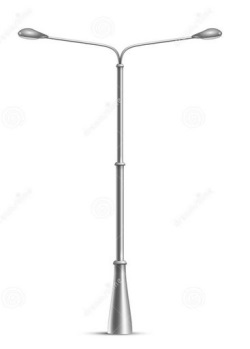 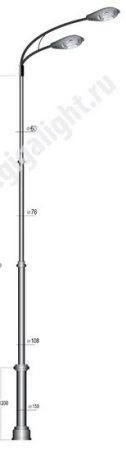 светильник№ п/пАдрес дворовой территорииАдрес дворовой территорииНомер дома, домов образующих дворовую территориюПлощадь дворовой территории, кв.м.Численность проживающих собственников жилых помещений в МКД№ п/пНаселенный пунктулицаНомер дома, домов образующих дворовую территориюПлощадь дворовой территории, кв.м.Численность проживающих собственников жилых помещений в МКД1г.Вихоревкаул. Байкальскаяд.16151542г.Вихоревкаул. Байкальскаяд.2,38902873г.Вихоревкаул. Байкальскаяд.45240514г.Вихоревкаул. Байкальскаяд.53199545г.Вихоревкаул. Байкальскаяд.74957526г.Вихоревкаул. Байкальскаяд.8,978591007г.Вихоревкаул. Байкальскаяд.103987498г.Вихоревкаул. Байкальскаяд.114181449г.Вихоревкаул. Горького,ул. Ленинад.1д.47,48,502220078510г.Вихоревкаул. Горькогод.2597318411г.Вихоревкаул. Горькогод.3344815312г.Вихоревкаул. Горькогод.5496017513г.Вихоревкаул. Горькогод.7581915914г.Вихоревкаул. Горькогод.91016916815г.Вихоревкаул. Горького,ул. Дзержинскогод.10, 10А,12д.1331301087716г.Вихоревкаул. Горькогод.11531818217г.Вихоревкаул. Горькогод.139783818г.Вихоревкаул. Горькогод.15706420119г.Вихоревкаул. Горькогод.23832422620г.Вихоревкаул. Дзержинскогод.38,40,42904423821г.Вихоревкаул. Дзержинскогод.66333111722г.Вихоревкаул. Дзержинскогод.74452512923г.Вихоревкаул. Дзержинского,ул. Кошевогод.93д.11994125724г.Вихоревкаул. Доковскаяд.1016771725г.Вихоревкаул. Доковскаяд.1630602226г.Вихоревкаул. Кошевогоул. Ленинад.7д.10,121953042727г.Вихоревкаул. Кошевогод.9554616528г.Вихоревкаул. Кошевогод.13665610029г.Вихоревкаул. Кошевогод.15349811530г.Вихоревкаул. Кошевогод.1734329831г.Вихоревкаул. Кошевогоул. Пионерскаяд.19,21,23д.191607153632г.Вихоревкаул. Кошевогод.20268410033г.Вихоревкаул. Кошевогод.2240037834г.Вихоревкаул. Кошевогод.24364712335г.Вихоревкаул. Ленинад.1,1А,7630911936г.Вихоревкаул. Ленинад.2,4,675088137г.Вихоревкаул. Ленинаул. Маяковскогоул. Советскаяд.3,5д.2д.552682569038г.Вихоревкаул. Ленинаул. Советскаяд.8д.611143036039г.Вихоревкаул. Ленинаул. Маяковскогод.11,13д.4,6,81999448140г.Вихоревкаул. Ленинад.14496613541г.Вихоревкаул. Ленинад.1812951042г.Вихоревкаул. Ленинад.1933911843г.Вихоревкаул. Ленинад.2027831744г.Вихоревкаул. Ленинад.2220181045г.Вихоревкаул. Ленинад.23,2533542346г.Вихоревкаул. Ленинад.27,2933047047г.Вихоревкаул. Ленинад.2841996648г.Вихоревкаул. Ленинад.30537210749г.Вихоревкаул. Ленинаул. Пионерскаяд.31д.21690225950г.Вихоревкаул. Ленинад.33301212951г.Вихоревкаул. Ленинад.38,4047608552г.Вихоревкаул. Ленинад.41,41А,422143844553г.Вихоревкаул. Ленинад.41Б33746054г.Вихоревкаул. Ленинад.43647311755г.Вихоревкаул. Ленинад.43А539610256г.Вихоревкаул. Ленинад.44,451401430957г.Вихоревкаул. Нефтяниковд.1414472258г.Вихоревкаул. Новаяд.846323259г.Вихоревкаул. Октябрьскаяд.2А,4А,9,112097258760г.Вихоревкаул. Пионерскаяд.23746113361г.Вихоревкаул. Пионерскаяд.24488211162г.Вихоревкаул. Пионерскаяд.25,37,39824525163г.Вихоревкаул. Пионерскаяд.261098020964г.Вихоревкаул. Пионерскаяд.27533713865г.Вихоревкаул. Пионерскаяд.28525017766г.Вихоревкаул. Пионерскаяд.29,31,3333А,35,35А1301050967г.Вихоревкаул. Пионерскаяд.30550717768г.Вихоревкаул. Пионерскаяд.32617820469г.Вихоревкаул. Пионерскаяд.34581820770г.Вихоревкаул. Пионерскаяд.37А23794671г.Вихоревкаул. Строительнаяул. Школьнаяд.6А,6Бд.111366332972г.Вихоревкаул. Строительнаяд.729612073г.Вихоревкаул. Строительнаяд.1329823574г.Вихоревкаул. Строительнаяд.1534321875г.Вихоревкаул. 30 лет Победыд.1319381976г.Вихоревкаул. 30 лет Победыд.1426321677г.Вихоревкаул. 30 лет Победыд.15Б25482778г.Вихоревкаул. 30 лет Победыд.1628471979г.Вихоревкаул. 30 лет Победыд.1730791480г.Вихоревкаул. 30 лет Победыд.1930782381г.Вихоревкаул. 30 лет Победыд.2036952882г.Вихоревкаул. 30 лет Победыд.2234571983г.Вихоревкаул. 30 лет Победыд.2333082284г.Вихоревкаул. 30 лет Победыд.2435253385г.Вихоревкаул. 30 лет Победыд.2837182886г.Вихоревкаул. 30 лет Победыд.2937642087г.Вихоревкаул. Школьнаяд.1229001988г.Вихоревкаул. Чапаевад.8197317№ п/пАдрес наиболее посещаемой общественной территорииАдрес наиболее посещаемой общественной территорииАдрес наиболее посещаемой общественной территорииПлощадь территории, кв.м.№ п/пНаселенный пунктулицаПлощадь территории, кв.м.1г.Вихоревкаул. ЛенинаАвтомобильная дорога 54 9772г.Вихоревкаул. ЛенинаСквер (возле детской школы искусств)7 118№ п/пАдрес объектов недвижимого имущества (включая объекты незавершенного строительства) и земельных участков, находящихся в собственностиАдрес объектов недвижимого имущества (включая объекты незавершенного строительства) и земельных участков, находящихся в собственностиАдрес объектов недвижимого имущества (включая объекты незавершенного строительства) и земельных участков, находящихся в собственностиПлощадь территории, кв.м.№ п/пНаселенный пунктулицаНомер объектов недвижимого имуществаПлощадь территории, кв.м.1г.Вихоревкаул. Советская57 (РК «Fashion»)22032г.Вихоревкаул. Ленина9 (ТЦ «Плаза»)15643г.Вихоревкаул. Ленина5а (ТЦ «Империя»)5774г.Вихоревкаул. Ленина11а (ТЦ «Крепость»)3505г.Вихоревкаул. Ленина15а6006г.Вихоревкаул. Ленина15 (ТЦ «Галактика»)5007г.Вихоревкаул. Ленина14а 4418г.Вихоревкаул. Горького7а20199г.Вихоревкаул. Горького2а (маг.Анкор)600№ п/пАдресПлощадь дворовой территории, кв.м.Численность проживающих собственников жилых помещений в МКДОценка потребности в финансировании на восстановление благоустройства территории, тыс.руб.№ п/пАдресПлощадь дворовой территории, кв.м.Численность проживающих собственников жилых помещений в МКДОценка потребности в финансировании на восстановление благоустройства территории, тыс.руб.2019 год2019 год2019 год2019 год2019 год1г. Вихоревка,ул. Пионерская, д.19ул. Кошевого, д.19ул. Кошевого, д.21ул. Кошевого, д.231607153612 746,652г. Вихоревкаул. Ленина, д. 41ул. Ленина, д.41Аул. Ленина, д. 42ул. Ленина, д. 432143844524 980,913г. Вихоревкаул. Горького, д.10ул. Горького, д.10 Аул. Горького, д.12ул. Дзержинского, д.1333233287735 312,514г. Вихоревкаул. Пионерская, д.33ул. Пионерская,д.33Аул. Пионерская, д.35 ул. Пионерская,д.35А 1301050910 491,512020-2024 годы2020-2024 годы2020-2024 годы2020-2024 годы2020-2024 годы№ п/пНаименование, месторасположениеОбщая площадь общественной территории, кв.м.Оценка потребности в финансировании на восстановление благоустройства территории, тыс.руб.2019 год2019 год2019 год2019 год1г. Вихоревка, сквер по ул. Ленина7 11836 234,522020-2022 годы2020-2022 годы2020-2022 годы2020-2022 годы1г. Вихоревка, дорога по ул. Ленина, зона 1 (от СК «Таежный» до пересечения ул. Пионерская)20 23231 297,092г. Вихоревка, дорога по ул. Ленина, зона 2 (от пересечения ул. Пионерская до пересечения ул. Дзержинского)20 02131 297,093г. Вихоревка, дорога по ул. Ленина, зона 3 (от пересечения ул. Дзержинского до пересечения ул. Советская)14 72431 297,09Наименование муниципальной программыИсполнитель мероприятияНаименование показателя (индикатора), ед.изм.Срок (дата)Срок (дата)Ожидаемый непосредственный результат, показатель (индикатор)Ожидаемый непосредственный результат, показатель (индикатор)Ожидаемый непосредственный результат, показатель (индикатор)Ожидаемый непосредственный результат, показатель (индикатор)Ожидаемый непосредственный результат, показатель (индикатор)Ожидаемый непосредственный результат, показатель (индикатор)Ожидаемый непосредственный результат, показатель (индикатор)Наименование муниципальной программыИсполнитель мероприятияНаименование показателя (индикатора), ед.изм.начала реализацииокончания реализации2018201920202021202220232024123456789101112Программа «Формирование комфортной городской среды на территории Вихоревского городского поселения на 2018-2024 годы»Программа «Формирование комфортной городской среды на территории Вихоревского городского поселения на 2018-2024 годы»Программа «Формирование комфортной городской среды на территории Вихоревского городского поселения на 2018-2024 годы»Программа «Формирование комфортной городской среды на территории Вихоревского городского поселения на 2018-2024 годы»Программа «Формирование комфортной городской среды на территории Вихоревского городского поселения на 2018-2024 годы»Программа «Формирование комфортной городской среды на территории Вихоревского городского поселения на 2018-2024 годы»Программа «Формирование комфортной городской среды на территории Вихоревского городского поселения на 2018-2024 годы»Программа «Формирование комфортной городской среды на территории Вихоревского городского поселения на 2018-2024 годы»Программа «Формирование комфортной городской среды на территории Вихоревского городского поселения на 2018-2024 годы»Программа «Формирование комфортной городской среды на территории Вихоревского городского поселения на 2018-2024 годы»Программа «Формирование комфортной городской среды на территории Вихоревского городского поселения на 2018-2024 годы»Программа «Формирование комфортной городской среды на территории Вихоревского городского поселения на 2018-2024 годы»Основное мероприятие 1: Благоустройство общественных территорийОсновное мероприятие 1: Благоустройство общественных территорийОсновное мероприятие 1: Благоустройство общественных территорийОсновное мероприятие 1: Благоустройство общественных территорийОсновное мероприятие 1: Благоустройство общественных территорийОсновное мероприятие 1: Благоустройство общественных территорийОсновное мероприятие 1: Благоустройство общественных территорийОсновное мероприятие 1: Благоустройство общественных территорийОсновное мероприятие 1: Благоустройство общественных территорийОсновное мероприятие 1: Благоустройство общественных территорийОсновное мероприятие 1: Благоустройство общественных территорийОсновное мероприятие 1: Благоустройство общественных территорийМероприятие 1:Разработка и экспертиза проектно-сметной документации по благоустройству общественных территорийАдминистрацияколичество ПСД (ед.)01.201803.20182Мероприятие 2:Выполнение работ по благоустройству общественных территорийАдминистрацияколичество благоустроенных общественных территорий (ед.)Мероприятие 2:Выполнение работ по благоустройству общественных территорийАдминистрацияплощадь благоустроенных общественных территорий (м2)Основное мероприятие 2: Благоустройство дворовых территорийОсновное мероприятие 2: Благоустройство дворовых территорийОсновное мероприятие 2: Благоустройство дворовых территорийОсновное мероприятие 2: Благоустройство дворовых территорийОсновное мероприятие 2: Благоустройство дворовых территорийОсновное мероприятие 2: Благоустройство дворовых территорийОсновное мероприятие 2: Благоустройство дворовых территорийОсновное мероприятие 2: Благоустройство дворовых территорийОсновное мероприятие 2: Благоустройство дворовых территорийОсновное мероприятие 2: Благоустройство дворовых территорийМероприятие 1:Разработка и экспертиза проектно-сметной документации по благоустройству дворовых территорийАдминистрацияколичество ПСД (ед.)04.201812.20184Мероприятие 2:Выполнение работ по благоустройству дворовых территорийАдминистрацияколичество благоустроенных дворовых территорий, (шт.)Мероприятие 2:Выполнение работ по благоустройству дворовых территорийАдминистрацияплощадь благоустроенных территорий, (м2)Наименование основного мероприятияИсполнитель мероприятияИсточники финансированияОбъем финансирования, всего, тыс.руб.В том числе по годам, тыс.руб.В том числе по годам, тыс.руб.В том числе по годам, тыс.руб.В том числе по годам, тыс.руб.В том числе по годам, тыс.руб.В том числе по годам, тыс.руб.В том числе по годам, тыс.руб.Наименование основного мероприятияИсполнитель мероприятияИсточники финансированияОбъем финансирования, всего, тыс.руб.2018201920202021202220232024Программа «Формирование комфортной городской среды на территории Вихоревского городского поселения на 2018-2024 годы»Программа «Формирование комфортной городской среды на территории Вихоревского городского поселения на 2018-2024 годы»Программа «Формирование комфортной городской среды на территории Вихоревского городского поселения на 2018-2024 годы»Программа «Формирование комфортной городской среды на территории Вихоревского городского поселения на 2018-2024 годы»Программа «Формирование комфортной городской среды на территории Вихоревского городского поселения на 2018-2024 годы»Программа «Формирование комфортной городской среды на территории Вихоревского городского поселения на 2018-2024 годы»Программа «Формирование комфортной городской среды на территории Вихоревского городского поселения на 2018-2024 годы»Программа «Формирование комфортной городской среды на территории Вихоревского городского поселения на 2018-2024 годы»Программа «Формирование комфортной городской среды на территории Вихоревского городского поселения на 2018-2024 годы»Программа «Формирование комфортной городской среды на территории Вихоревского городского поселения на 2018-2024 годы»Программа «Формирование комфортной городской среды на территории Вихоревского городского поселения на 2018-2024 годы»Основное мероприятие 1:Благоустройство общественных территорийАдминистрациявсего:2 393,5293,5350,0350,0350,0350,0350,0350,0Основное мероприятие 1:Благоустройство общественных территорийАдминистрацияместныйбюджет293,5293,5350,0350,0350,0350,0350,0350,0Основное мероприятие 1:Благоустройство общественных территорийАдминистрацияобластнойбюджет--------Основное мероприятие 1:Благоустройство общественных территорийАдминистрацияфедеральныйбюджет--------Основное мероприятие 1:Благоустройство общественных территорийАдминистрацияиныеисточники--------Мероприятие 1:Разработка и экспертиза проектно-сметной документации по благоустройству общественных территорийАдминистрациявсего:293,5293,5------Мероприятие 1:Разработка и экспертиза проектно-сметной документации по благоустройству общественных территорийАдминистрацияместныйбюджет293,5293,5------Мероприятие 1:Разработка и экспертиза проектно-сметной документации по благоустройству общественных территорийАдминистрацияобластнойбюджет--------Мероприятие 1:Разработка и экспертиза проектно-сметной документации по благоустройству общественных территорийАдминистрацияфедеральныйбюджет--------Мероприятие 1:Разработка и экспертиза проектно-сметной документации по благоустройству общественных территорийАдминистрацияиныеисточники--------Мероприятие 2:Выполнение работ по благоустройству общественных территорийАдминистрациявсего:2 100,0-350,0350,0350,0350,0350,0350,0Мероприятие 2:Выполнение работ по благоустройству общественных территорийАдминистрацияместныйбюджет2 100,0-350,0350,0350,0350,0350,0350,0Мероприятие 2:Выполнение работ по благоустройству общественных территорийАдминистрацияобластнойбюджет--------Мероприятие 2:Выполнение работ по благоустройству общественных территорийАдминистрацияфедеральныйбюджет--------Мероприятие 2:Выполнение работ по благоустройству общественных территорийАдминистрацияиныеисточники--------Основное мероприятие 2:Благоустройство дворовых территорийАдминистрациявсего:3 386,51 286,5350,0350,0350,0350,0350,0350,0Основное мероприятие 2:Благоустройство дворовых территорийАдминистрацияместныйбюджет3 386,51 286,5350,0350,0350,0350,0350,0350,0Основное мероприятие 2:Благоустройство дворовых территорийАдминистрацияобластнойбюджет--------Основное мероприятие 2:Благоустройство дворовых территорийАдминистрацияфедеральныйбюджет--------Основное мероприятие 2:Благоустройство дворовых территорийАдминистрацияиныеисточники--------Мероприятие 1:Разработка и экспертиза проектно-сметной документации по благоустройству дворовых территорийАдминистрациявсего:1 286,51 286,5------Мероприятие 1:Разработка и экспертиза проектно-сметной документации по благоустройству дворовых территорийАдминистрацияместныйбюджет1 286,51 286,5------Мероприятие 1:Разработка и экспертиза проектно-сметной документации по благоустройству дворовых территорийАдминистрацияобластнойбюджет--------Мероприятие 1:Разработка и экспертиза проектно-сметной документации по благоустройству дворовых территорийАдминистрацияфедеральныйбюджет--------Мероприятие 1:Разработка и экспертиза проектно-сметной документации по благоустройству дворовых территорийАдминистрацияиныеисточники--------Мероприятие 2:Выполнение работ по благоустройству дворовых территорийАдминистрациявсего:2 100,0-350,0350,0350,0350,0350,0350,0Мероприятие 2:Выполнение работ по благоустройству дворовых территорийАдминистрацияместныйбюджет2 100,0-350,0350,0350,0350,0350,0350,0Мероприятие 2:Выполнение работ по благоустройству дворовых территорийАдминистрацияобластнойбюджет--------Мероприятие 2:Выполнение работ по благоустройству дворовых территорийАдминистрацияфедеральныйбюджет--------Мероприятие 2:Выполнение работ по благоустройству дворовых территорийАдминистрацияиныеисточники--------Итого по программе:Итого по программе:Итого по программе:5 780,01 580,0700,0700,0700,0700,0700,0700,0